Муниципальное бюджетное дошкольное образовательное учреждение детский сад № 17 «Огонек» комбинированного вида города Искитима Новосибирской области Конспект НОД по развитию речи в старшей  группе по теме«Анализ литературных произведений».                                                                                                 Русская народная сказка «Маша и медведь».	                              Воспитатель:Н.И. Сопина,1 кв. категория. Декабрь  2018 г.Цель:  продолжать способствовать усвоению детьми обобщенной модели анализа литературного произведения по технологии ОТСМ – ТРИЗ.Задачи:1. Продолжать учить детей анализировать литературное произведение.2. Развивать умение давать словесную характеристику героямпроизведения, их действиям.3. Обогащать словарь детей  глаголами.4. Развивать умение описывать положительные или отрицательныесвойства характера героя.5. Учить детей давать советы герою.6. Словарная работа: решительная - не растерялась, когда попал в дом медведя, придумала, как его перехитрить,  чтобы он сам ее отнес деду и бабе.7. Упражнять детей в ориентировке на вертикальной поверхности, умении выделять центр, сторону, угол  доски;  активизация словаря «центр, выше, ниже, правее, левее».8. Воспитывать внимательное отношение друг к  другу. Учить выслушивать ответы других детей.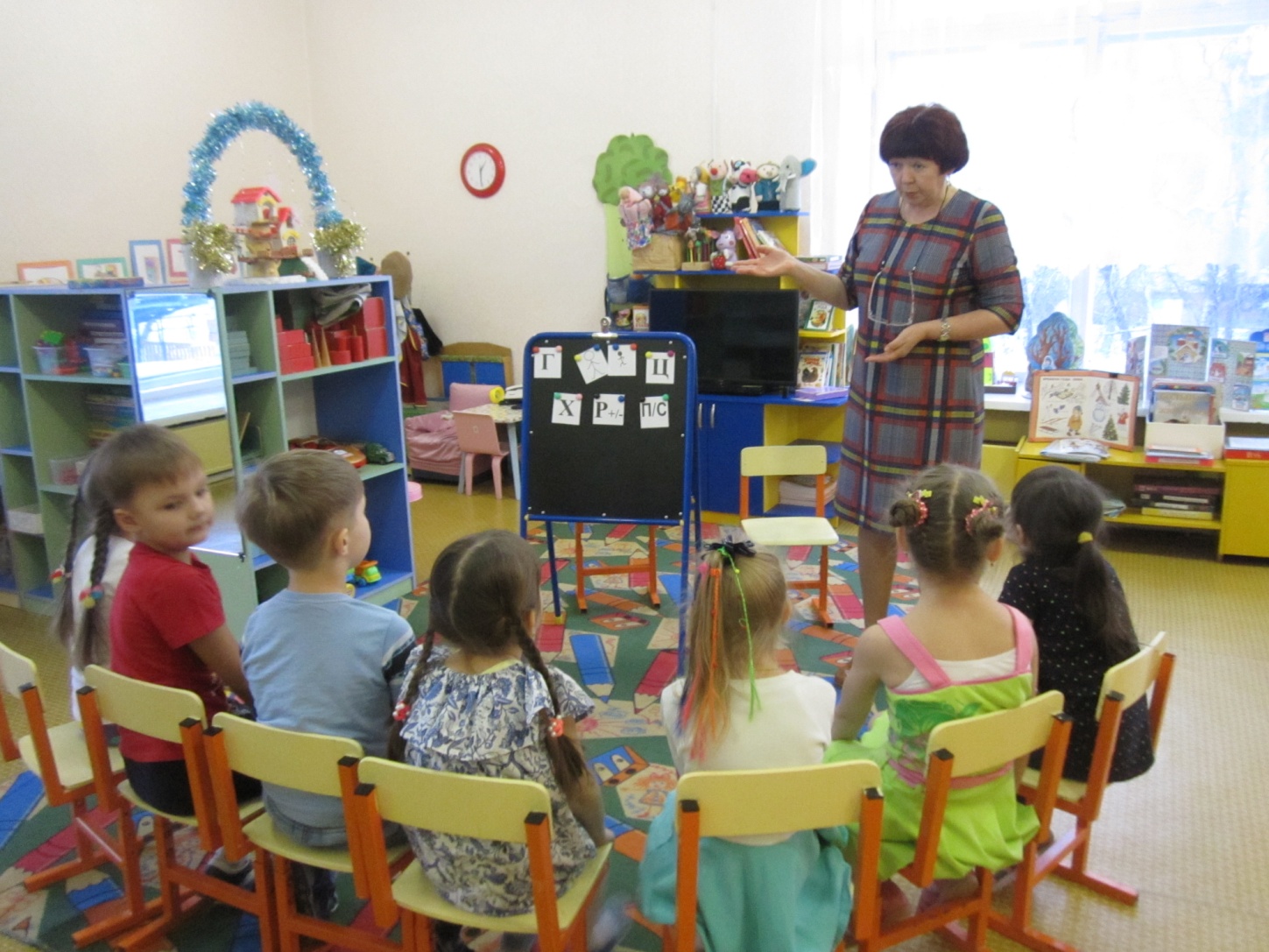 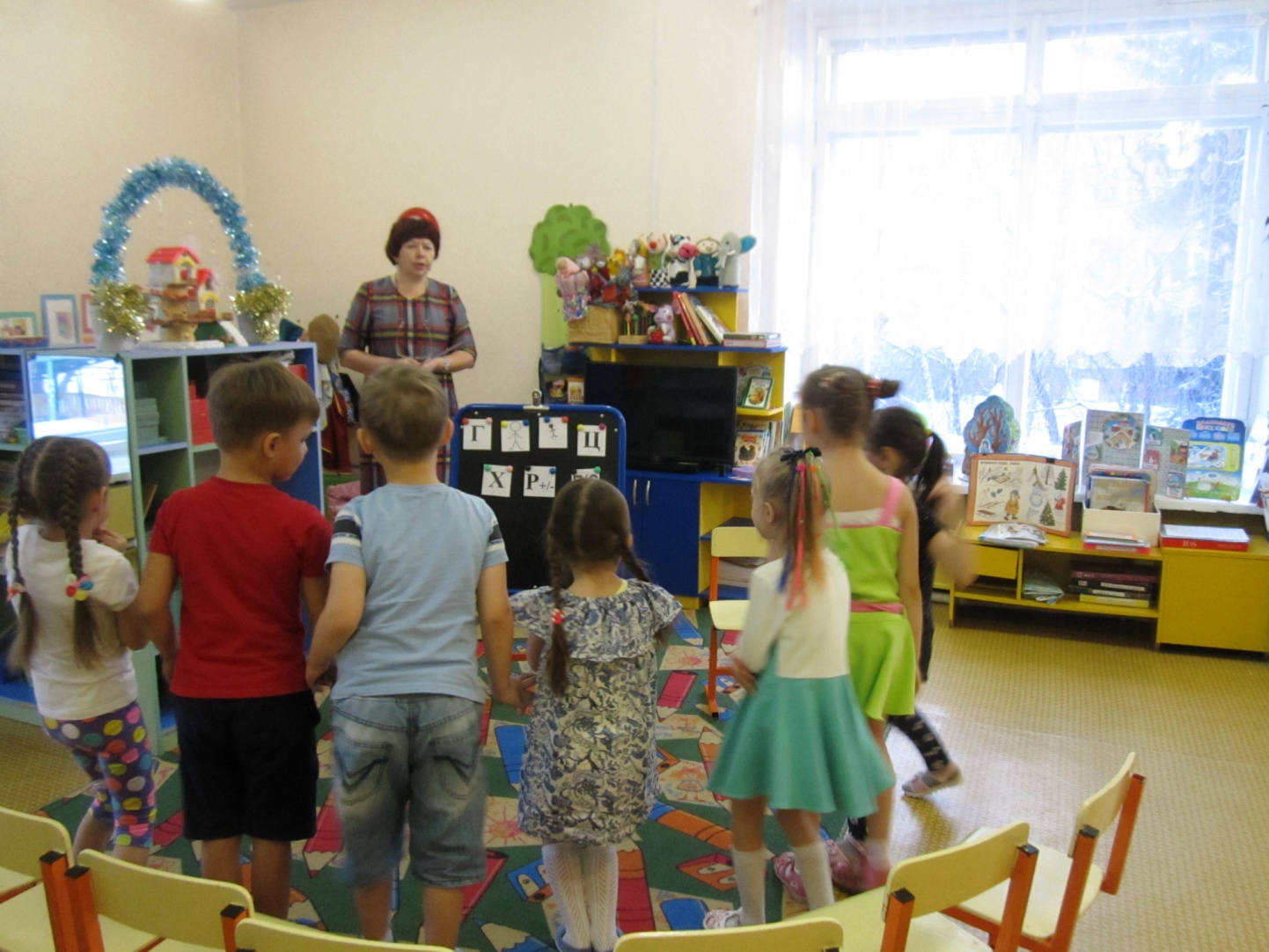 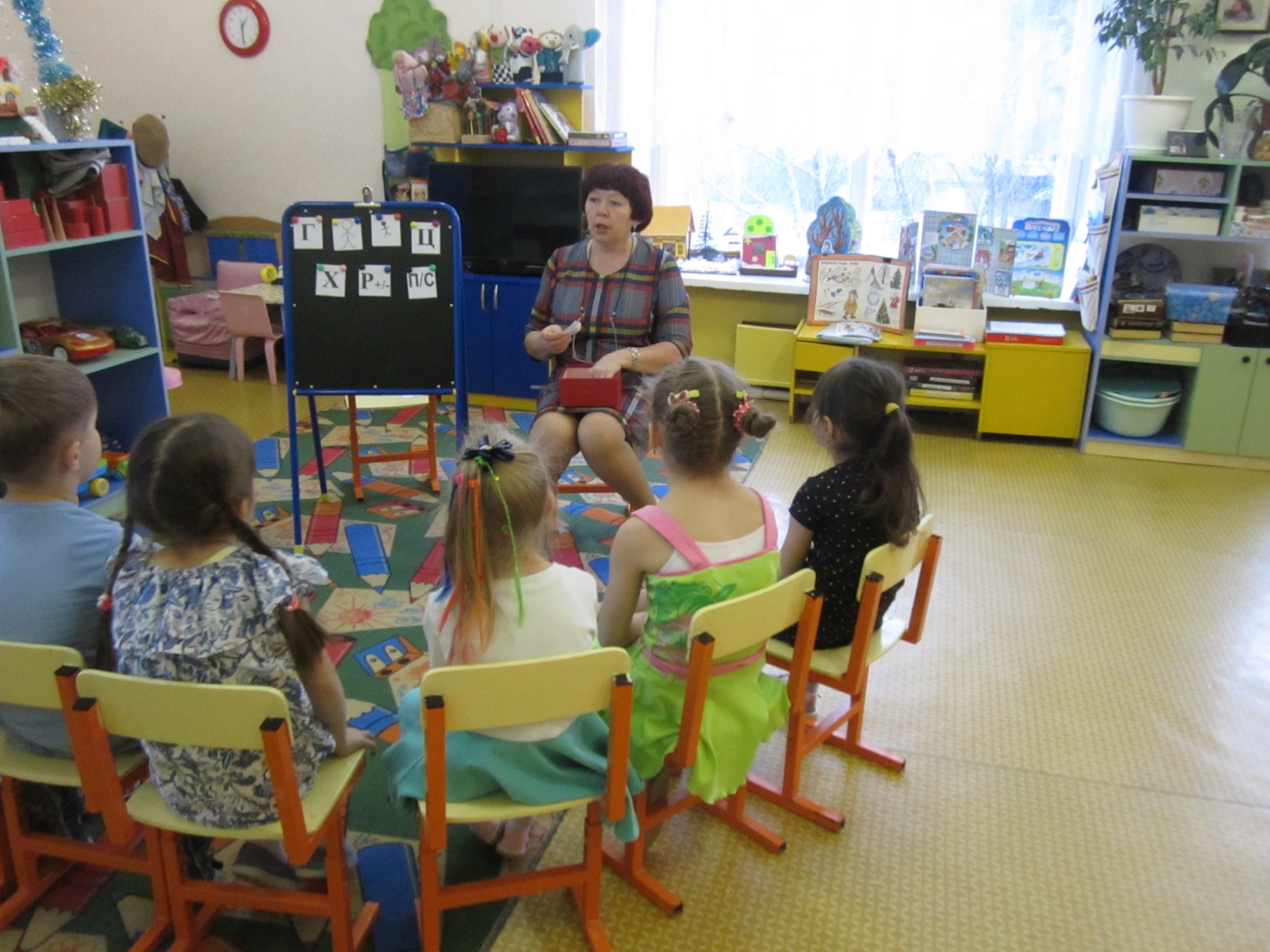 ОрганизацияСодержаниеПароль «Назови русскую народную сказку»Сегодня паролем будет название р.н. сказки.Плоскостная вертикальная «Да – нетка»На доске картинки с изображением сказочных героев (13 – 15). Загадываю одну из них (Маша и медведь). Детям предлагаю отгадать загаданную картинку   с помощью вопросов, на которые буду отвечать только  «да» и « нет». Дети  отгадывают загаданный предмет, задавая вопросы ведущему по известному алгоритму.Открывается алгоритм анализа сказкиЧто это на доске? Алгоритм анализа сказки. Чем мы сегодня будем заниматься? Мы будем анализировать сказку. Сказку «Маша и медведь».Значок «Главный герой» - ГЧто означает этот значок? Кто главный герой в этой сказке? Маша.Схематичное изображение  человечкаА кто такая Маша? Маленькая девочка.Значок  «Действия»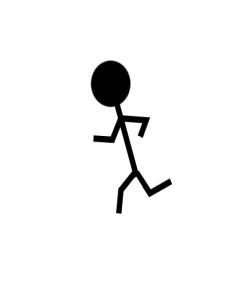 Что означает этот значок? Действие. Я сейчас зачитаю действия Машеньки, а вы покажете, как она это делала. Дети выполняют действияПришли, стали собирать, ушла, стала  аукаться, ходила, ходила заблудилась, пришла, постучала, толкнула, вошла, села, думает,  стала жить, стала думать, думала - думала и придумала, напекла, залезла, поставила.Значок «Цель» - ЦЧто означает этот значок? Цель. Какая цель была у Маши? Вернуться домой к деду и бабке.Значок «Характер» - ХЧто означает этот значок? Характер. Какая  по характеру была Маша? Умная, Хитрая, сообразительная, решительная – не растерялась, когда попала в дом медведя, придумала, как его перехитрить, вернуться домой. Значок «Результат» -Р+/-Что означает этот значок? Результат. Какой результат получился в сказке? Положительный. Почему? Маша  вернулась домой. А в каком случае результат был бы отрицательным? Если бы Маша осталась жить у медведя.  Значок «Правило/совет» - П/СЧто означает этот значок? Совет или правило. Что мы подарим нашему герою? Мы дадим совет, потому что результат получился положительный. А правило выводится в случае отрицательного  результата. Коробочка с советамиВ нашей коробочке  с советами есть много советов. Я вам буду зачитывать их, а вы выбирайте самый подходящий.По одежке встречают – по уму провожают.Не рой другому яму – сам в нее попадешь.Если хорошо подумать – можно найти выход из   любого положения и др. РефлексияКакая игра помогла нам отгадать сказку для анализа?Какой по характеру была Маша?                                   Какие действия совершала Маша?Какой получился результат и почему?Какой совет мы дали Маше?